Year 4 and 5 Home Learning - Week beg: 08 .02. 21 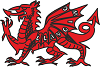 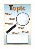 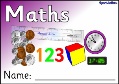 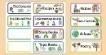 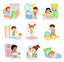 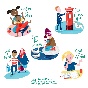 The Egyptian Pyramids - Funny Animated Short Film (Full HD) - YouTubeRAMSES | The entire movie for children in English | TOONS FOR KIDS | EN - YouTubeMickey and Minnie Travel to Egypt ✈️ | Mickey Mornings | Mickey Mouse Clubhouse | Disney Junior - YouTubeThe Prince Of Egypt Movie Part 1 - YouTubeTom and Jerry Tales | The Mummy | Boomerang UK - YouTubeThe Pink Panther in "Pink Sphinx" - YouTube